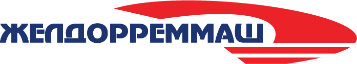 Пресс-релиз 02 августа 2023г.     АО «Желдорреммаш» провел стратегическую сессию для HR-блоков своих подразделений      Стратегическая сессии «Мотивация, развитие и трансформация HR-процессов. Стратегия управления персоналом 2023 АО «Желдорреммаш» состоялась на базе Новочерскасского ЭВЗ (входит в АО «Трансмашхолдинг»). Ее целью стало знакомство представителей кадровых служб предприятий АО «Желдорреммаш» с лучшими практиками заводов ТМХ по инструментам оптимизации трудозатрат на производстве, исполнению Дорожной карты внедрения единой методологии управления персоналом, развития HR-бренда и их дальнейшее масштабирование на заводах компании.      В настоящее время происходит интеграция АО «Желдорреммаш в АО «Трансмашхолдинг», в связи с чем успешный опыт предприятий ТМХ должен служить основой создания на всех предприятиях холдинга единой методологии развития бизнеса, выработать единые подходы в разных вопросах жизнедеятельности компании. С этой целью в Новочеркасске прошла стратсессия представителей HR-блоков предприятий Общества.- Для предприятий   АО «Желдорреммаш» крайне важно создание единой системы регулирования трудоемкости во всех наших филиалах. Такая система уже действует в АО «Трансмашхолдинг». Поэтому место нашей встречи было выбрано неслучайно. На НЭВЗе, входящем в состав ТМХ, успешно применяются инструменты по оптимизации трудозатрат на производстве и исполнению Дорожной карты внедрения единой методологии в кадровом делопроизводстве. Наша задача - познакомиться с лучшими практиками, получить эффективные знания и практический опыт для использования их на наших площадках, - отметил заместитель генерального директора (по управлению персоналом и трансформации) АО «Желдорреммаш» Андрей Красовский.     Программа мероприятий включала в себя несколько тематических кейсов, в рамках которых был рассмотрен опыт НЭВЗа в управлении трудоемкостью - одним из основных показателей эффективной работы предприятия, нормировании, планировании численности и фонда оплаты труда. А также вопросы удовлетворенности и вовлеченности персонала; управления развитием HR бренда и распространения лучших практик ТМХ.      В рамках обзорной экскурсии по цехам предприятия гости смогли познакомиться не только с производственными процессами и продукцией завода, но и с реальными примерами работы автоматизированной системы выдачи сменных заданий, расчета заработной платы и премирования рабочих в модуле УПТСЛ в сварочно-кузовном цехе.    Особое внимание было уделено необходимости развития привлекательного бренда работодателя. Принадлежность предприятий большому холдингу – одно из ценностных предложений бренда, позволяющего работникам быть уверенными в завтрашнем дне и гарантирующее социальную защищенность после трудоустройства. В рамках хакатона участники смогли обсудить актуальные вопросы, касающиеся социальных гарантий при трудоустройстве, создания единой нормативной базы АО «Желдорреммаш» (справочники нормативов трудоемкости) для разработки норм времени, автоматизации и приведения к единому стандарту отчетов в 1С:ЗУП, а также профессиональной ориентации школьников (8–11 классы) как инструмента развития HR-бренда, заключения целевых договоров с профильными вузами.    Справка: АО «Желдорреммаш»  — российская компания, занимающаяся ремонтом тягового подвижного состава. Представляет собой сеть локомотиворемонтных заводов, на базе которых осуществляются все виды средних и тяжелых ремонтов локомотивов, производство комплектующих, выпуск новых тепловозов.        Основным заказчиком выступает ОАО «РЖД».  АО «Желдорреммаш» ежегодно производит ремонт более 2 тысяч секций локомотивов. Осуществляя качественное обслуживание тягового подвижного состава на протяжении всего жизненного цикла, компания гарантирует безопасность пассажиров, сохранность грузов и бесперебойность железнодорожного сообщения. АО «Желдорреммаш» имеет 9 производственных площадок по всей территории страны.